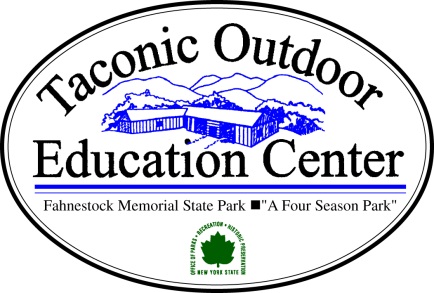 Recommended Packing ListScouts will be in Uniform the entire trip except sleeping. The Scouts should wear their Class B Uniform under the Class A for convenience. Class A’s will be worn for Opening and Closing Flags and Scouts own Service. Class B’s for all other activities.Please note that you should not bring any electronic games on the outing as this is an outdoor experience.Sleeping Bag						Water BottlePillow & Pillow Case					Sun Glasses				Sleep Wear						Tooth Brush & Tooth PasteSoapHair Brush/CombBath Towel1 Extra Underwear2 Extra SocksExtra SlacksExtra ShirtPack Sweat ShirtWarm CoatRain GearWool HatGlovesNotebookPen/PencilCameraHandbook